PřehledBěhem této lekce studenti pochopí, jak identifikovat výběr orchestrálních nástrojů a jak jsou strunné nástroje sestrojené tak, aby produkovaly hudbu. Studenti vytvoří systém pro přehrávání hudby pomocí simulované kytary.Klíčové informaceKlíčové informace ke sdílení:Orchestr je velká skupina instrumentalistů – hudebníků, kteří spolu hrají na různé nástroje.Nástroje orchestru jsou uspořádány do rodin/sekcí: smyčce, dechové žesťové nástroje, dechové nástroje a bicí. Více informací v navrhovaném odkazu níže.Aktivita:Podívejte se na obrázek nástrojů v prezentaci. "Můžete přiřadit nástroje do správné sekce?" "Můžete pojmenovat každý nástroj?"Možnost vyhledávat na YouTube pomocí termínu "Symfonický orchestr" nebo zahrát studentům nahrávku orchestrální hudby.Diskutujte o vlastnostech nástrojů pomocí obrázků v prezentaci."Můžete identifikovat rysy strunných nástrojů? Jak strunný nástroj produkuje zvuk?" Navrhované odkazy:Odkaz na wikipedii: https://cs.wikipedia.org/wiki/OrchestrSAM Labs nenese odpovědnost za obsah odkazů třetích stran.Klíčové informace ke sdílení:Strunné nástroje dělají zvuky, když jejich struny vibrují.Rozteč zvuku je řízena změnou napětí strun; tím volnější je řetězec, tím nižší je rozteč tónu noty.Strunné nástroje mohou být smyčcové, drnkací, kolové nebo úderné.Strunná orchestrální rodina zahrnuje: housle, violu, violoncelo a kontrabas.Aktivita:Studenti mohou natáhnout gumičky různé velikosti přes díru prázdné krabice (ideálně od kapesníků), aby simulovali jednoduchou kytaru a pak drnknout na každou gumičku, aby vytvořili zvuk. "Která velikost gumičky produkuje nejvyšší a nejnižší tón?"Ve skupinách po třech mohou studenti načrtnout kytarovou šablonu na kus lepenky a vystřihnout ji (to bude potřeba ve výzvě 2). Studenti mohou buď načrtnout svůj vlastní tvar kytary nebo najít šablonu online. Možnost pro studenty zkoumat různé tvary kytarových těles (odkaz níže). Povzbuďte studenty, aby identifikovali následující části kytary:tělo kytarykrkpražcevřeteníkstrunyozvučnicezvukový otvor (pouze akustický)Navrhované odkazy:Tvary těla kytary: https://en.wikipedia.org/wiki/Acoustic_guitar#Body_shape. Poznámka: Sam Labs nenese odpovědnost za obsah odkazů třetích stran.Klíčová slova: 45 nebo 90minutová lekceStruktura lekceCíle učeníÚroveňRozpoznání, identifikace a klasifikace výběru orchestrálních nástrojů.Mini lekceVysvětlete, jak jsou strunné nástroje navrženy tak, aby produkovaly hudbu.Příklad práce –
Pojďme stavět!Výzva 1Vytvořte systém pro přehrávání hudby pomocí simulované kytary. Výzva 1 – Ladění!Výzva 2Vytvořte úpravu systému pro generování světla i zvuku.Rozšiřující aktivity a závěrPříležitost rozšířit porozumění a zamyslet se nad učením.Požadované materiályPožadované materiályPožadované materiályPožadované materiálySADA SAM Labs STEAMKusy lepenkyGumičky různých velikostíPrázdná krabiceLepidlo/páskaÚvodRozpoznat, identifikovat a klasifikovat výběr orchestrálních nástrojů.  Mini lekceVysvětlete, že strunné nástroje jsou navrženy tak, aby produkovaly hudbu. orchestrSkupina instrumentalistů – muzikantů, kteří spolu hrají na různé nástroje.strunné nástrojeNejvětší rodina nástrojů v orchestru, včetně houslí, violy, violoncella a kontrabasu.výška Jak vysoká nebo nízká je nota nebo tón zvuku.úhoz/drnknutíZpůsob, jak zatahat a uvolnit strunu takovým způsobem, který způsobí vibrace struny - tón.Pojďme diskutovat: "Jak utahování strun nástroje ovlivňuje výšku tónu?" S partnerem mohou studenti diskutovat o tom, jak velikost nástroje může ovlivňovat hudbu, kterou vytváří.Příklad práce – Pojďme stavět!Vytvořte systém, který přehraje notu a umožní upravit rozteč.instrukcepracovní plochapoznámkyKrok 1 Zapnutí a spárování:1 Bzučák / virtuální bzučák. a přetáhněte jej do pracovního prostoru. Přetáhněte také dál:1 Stisk tlačítka. Připojte bloky podle obrázku.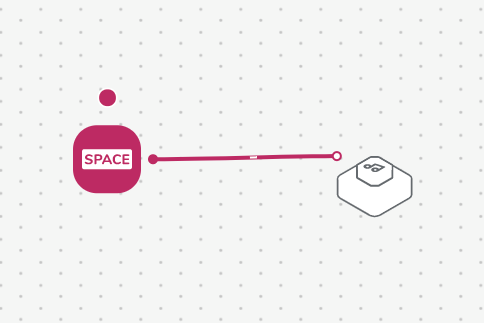 Diskutujte se studenty o tom, jak výstup Bzučáku reprezentuje zvuk jediné struny kytary. Možnost diskutovat o tom, která technika hry na kytaru je simulována, hraní akordu nebo úhoz – drnknutí na strunu.Krok 2Otestujte svůj systém.Povzbuďte studenty, aby zkontrolovali, zda stisknutí kláves vede k výstupu (zahrání) jedné noty. Krok 3Zapnutí a spárování:1 posuvník/virtuální posuvníka přetáhněte jej do pracovního prostoru. Přetáhněte také dál: 1 Vypínač1 Blok poznámek.Připojte bloky podle obrázku.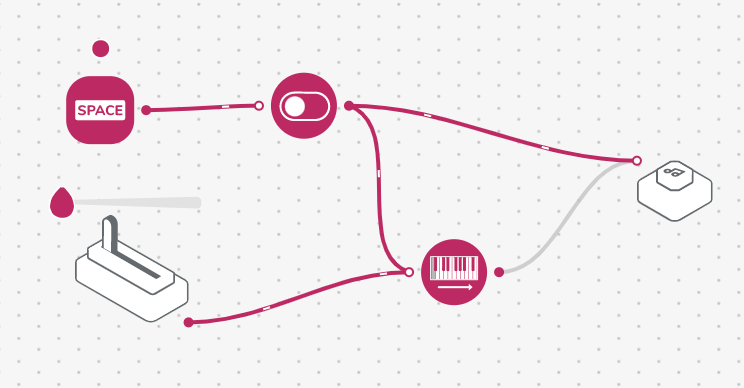 Po stisknutí klávesy vysvětlete, že je k udržení bzučáku v chodu potřeba Vypínač. Posuvník pak lze použít nezávisle ke změně výšky přehrávané noty.Krok 4 V nastavení bloku Noty nastavte první notu jako počáteční notu. 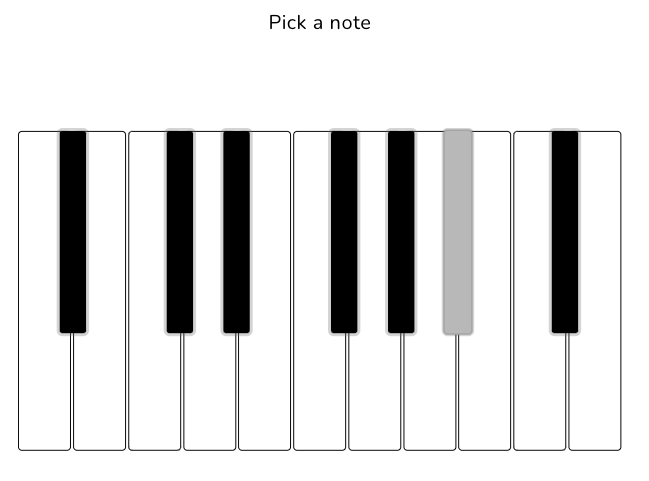 Povzbuďte studenty, aby se ujistili, že je Vypínač vypnutý, zatímco budou vysílat noty dostupné v bloku Noty, aby se vyhnuli neustálému šumu bzučáku. Krok 5Otestujte svůj systém.Požádejte studenty, aby zkontrolovali, zda s tím, jak se hodnoty na posuvníku zvyšují, bude bzučák přehrávat vyšší tón a naopak, když se hodnoty snižují. Výzva 1Vytvořte systém pro přehrávání hudby pomocí simulované kytary. instrukcepracovní plochapoznámkyKrok 1Vystřihněte tvar kytary z lepenky.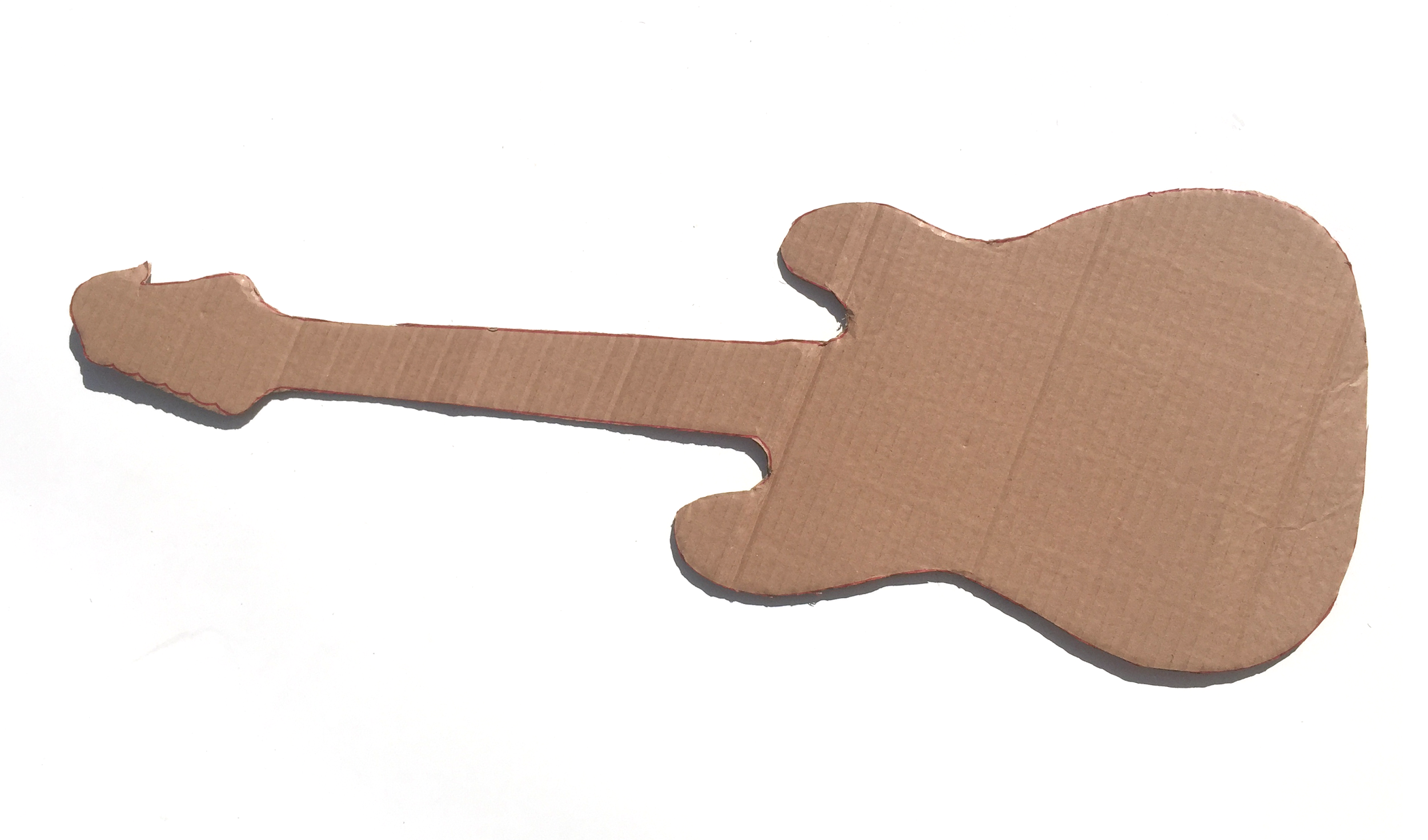 Studenti mohou použít šablonu kytary, kterou vytvořili v mini lekci. Krok 2 Odeberte z pracovního prostoru:Stisk klávesy.Zapnutí a spárování:1 tlačítka nebo 1 blok světelného senzorua přetáhněte jej do pracovního prostoru.Připojte bloky podle obrázku.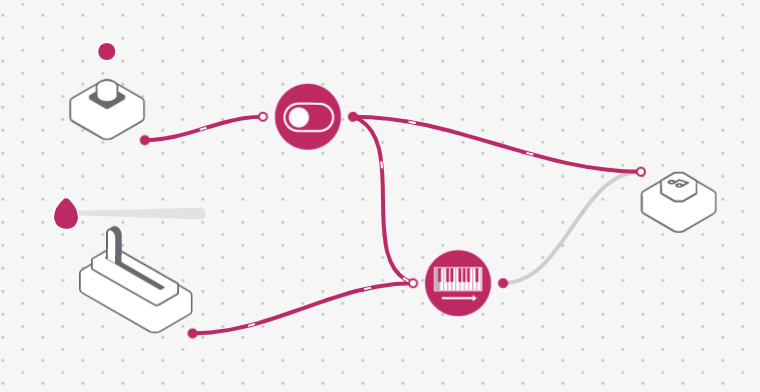 Nb. Pokud studenti používají světelný senzor, měli by jej nastavit tak, aby působil jako tlačítko  „(False/True)".Krok 3Připevněte tlačítko, posuvník a bzučák na kartonovou kytaru, jak je znázorněno na obrázku.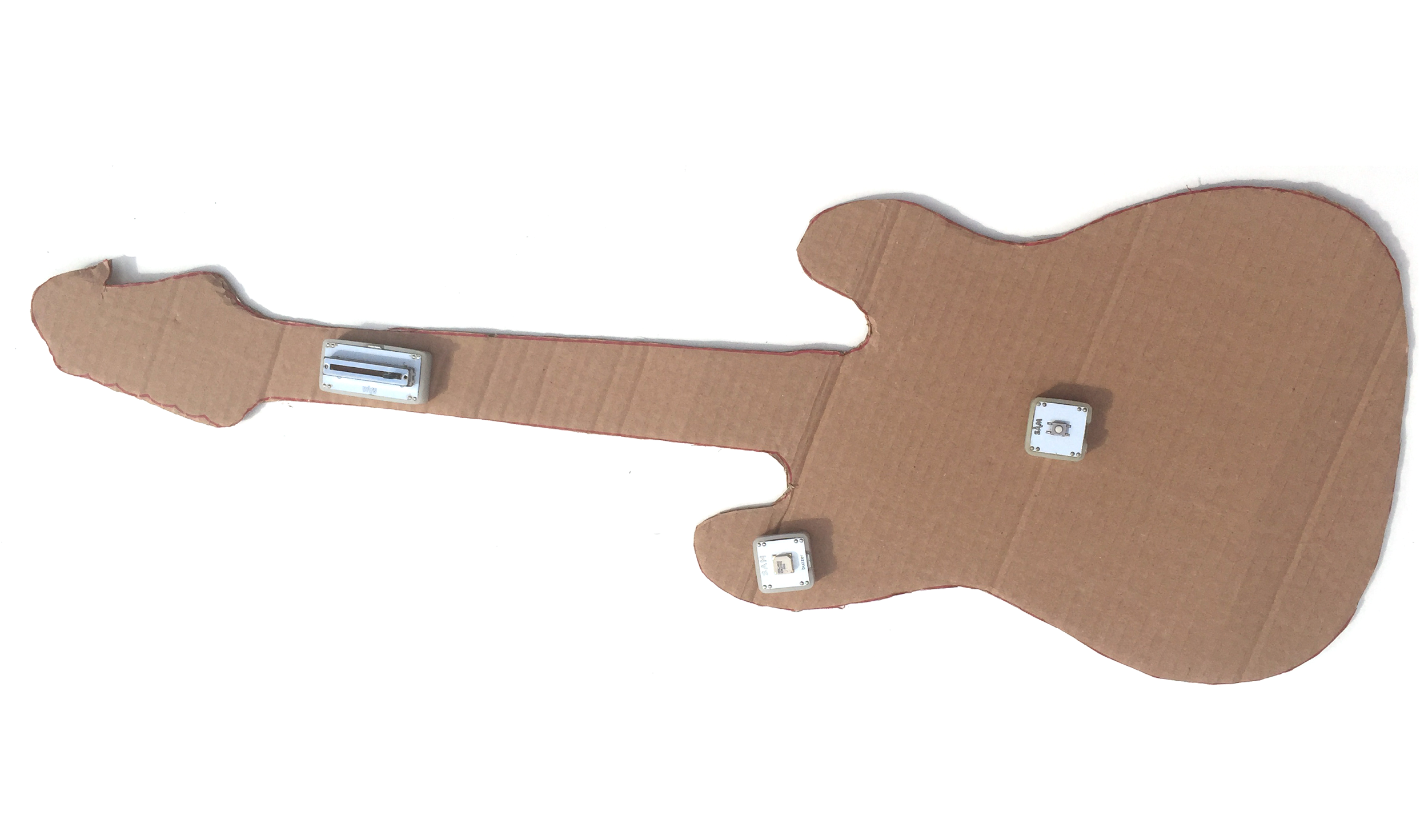 Studenti mohou k zabezpečení bloků použít lepicí hmotu / pásku.Vysvětlete, že tlačítko bude simulovat hraní na kytarovou strunu, aby ji bylo možné umístit na střed těla (zvukovou desku).Posuvník bude měnit výšku tónu a bude umístěn na krk "kytary", aby simuloval přechod mezi strunami a pohyb nahoru a dolů po pražcích.Bzučák lze připojit na ozvučnici, aby reprezentoval zvukovou díru kytary, kde je zvuk nejsilnější.Krok 4Otestujte svůj systém.Povzbuďte studenty, aby spolu hráli na kytary a nacvičovali sekvenci. Mohou si všimnout,  že ne všichni hrají ve stejné tónině. To bude opraveno v Ladění!Kontrola porozumění: "Proč má tento systém dva vstupy? Který z následujících nástrojů je ve strunné orchestrální rodině?" Výzva 1 – Ladění!Jak může Posuvník simulovat pohyb nahoru a dolů po pražcích kytary?instrukcepracovní plochapoznámkyKrok 1Ujistěte se, že Posuvník je orientován tak, aby simuloval skutečnou kytaru s vyššími tóny blíže k tělu.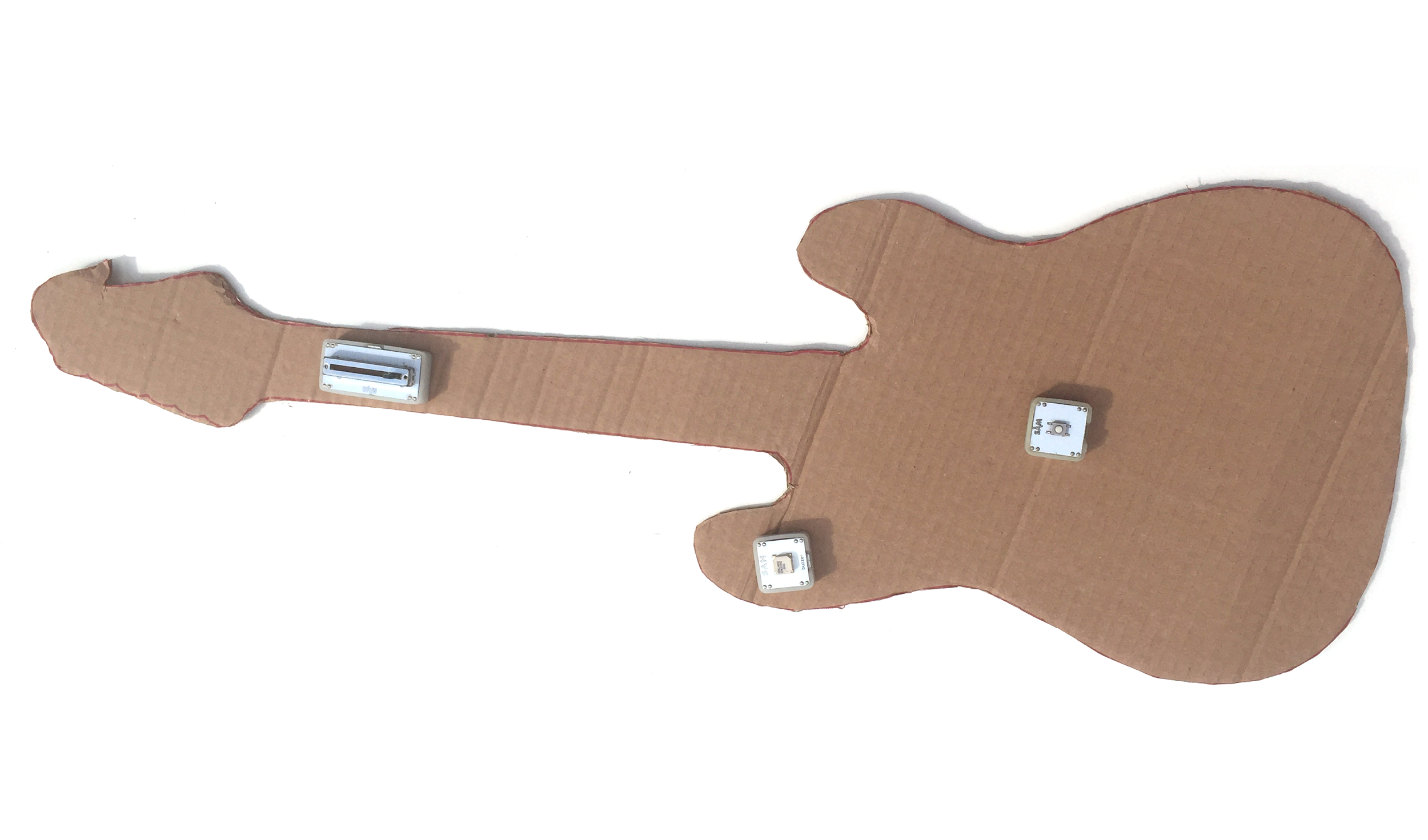 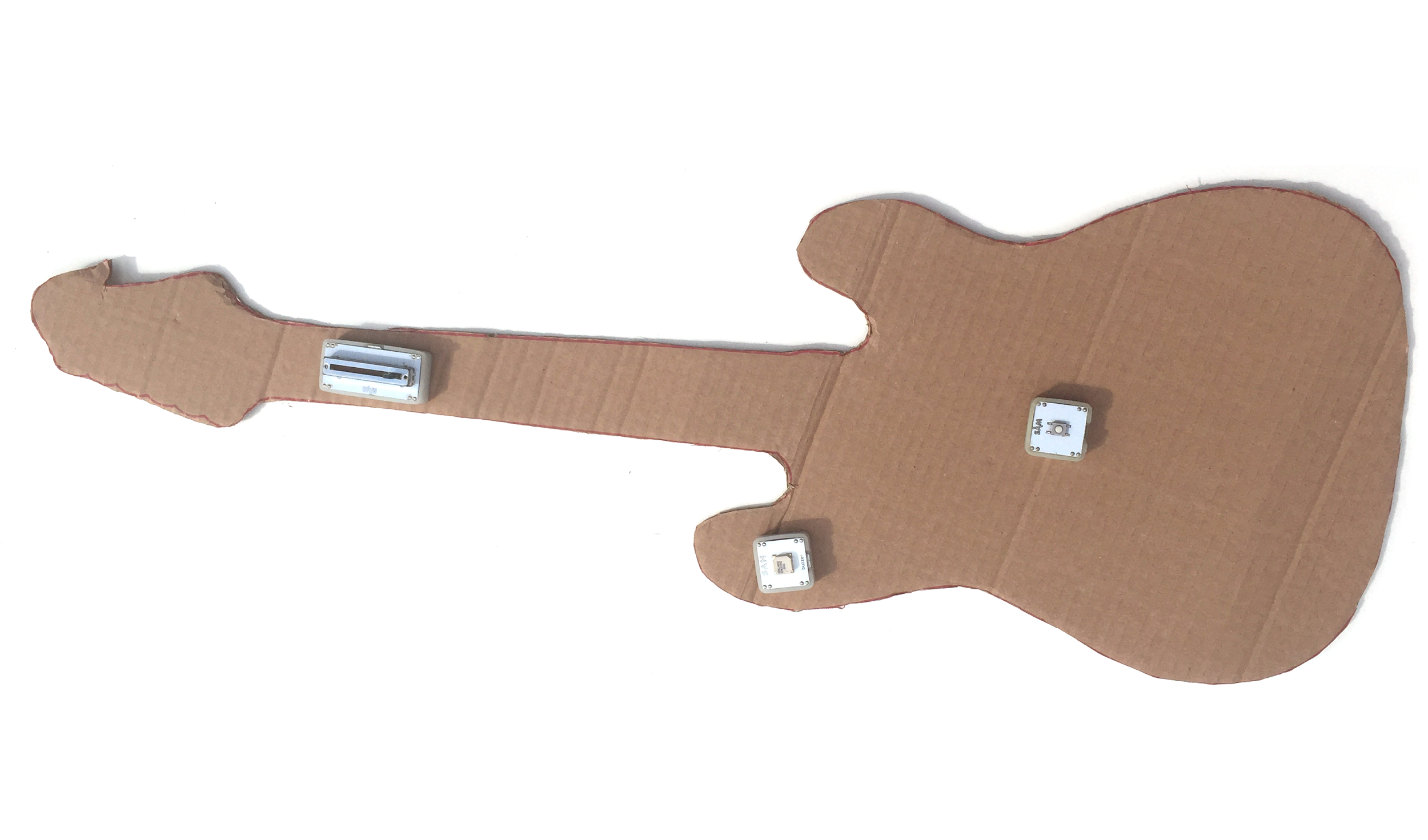 Rekapitulace částí kytary, zaměření na pražce.Vysvětlete, že pražce kytary rozdělují každou strunu na polotóny, které se zvyšují, čím blíže jsou k tělu kytary.Krok 2Otestujte svůj systém.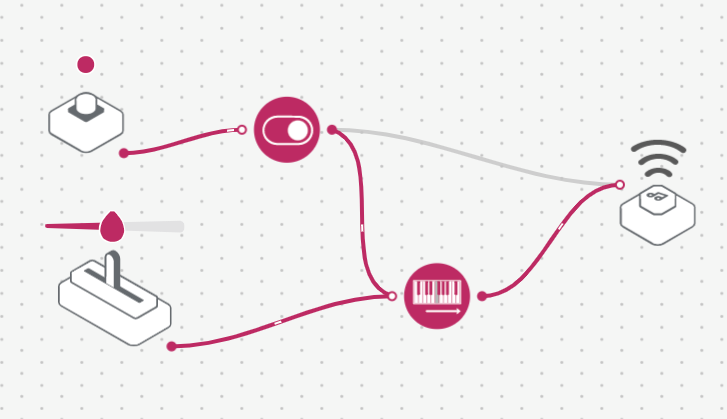 Povzbuďte studenty, aby zkontrolovali, že když posunou Posuvník doprava, tóny se zvyšují. Výzva 2Vytvořte úpravu systému pro generování světla i zvuku.instrukcepracovní plochapoznámkyKrok 1Zapnutí a spárování: 1 RGB LED bloka přetáhněte jej do pracovního prostoru. Přetáhněte také dál: 1 Cyklus barev1 další Vypínač1 Intervalový blokPřipojte bloky podle obrázku. 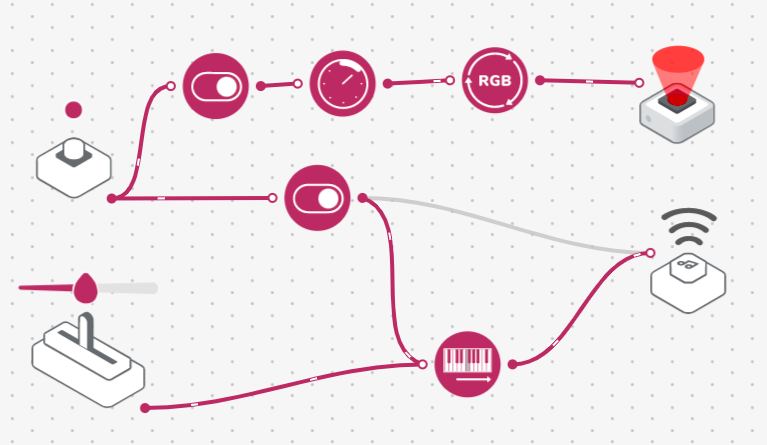 Prodiskutujte se studenty funkci každého z bloků v nové části systému; Přepínač udržuje systém zapnutý, což zase umožňuje bloku Interval odesílat časové impulsy do bloku Cyklus barev. Výsledkem je změna barev RGB LED přes červenou, zelenou a modrou v nastaveném intervalu (výchozí = "1 sekunda").Krok 2Zajistěte RGB LED na hlavu kytary.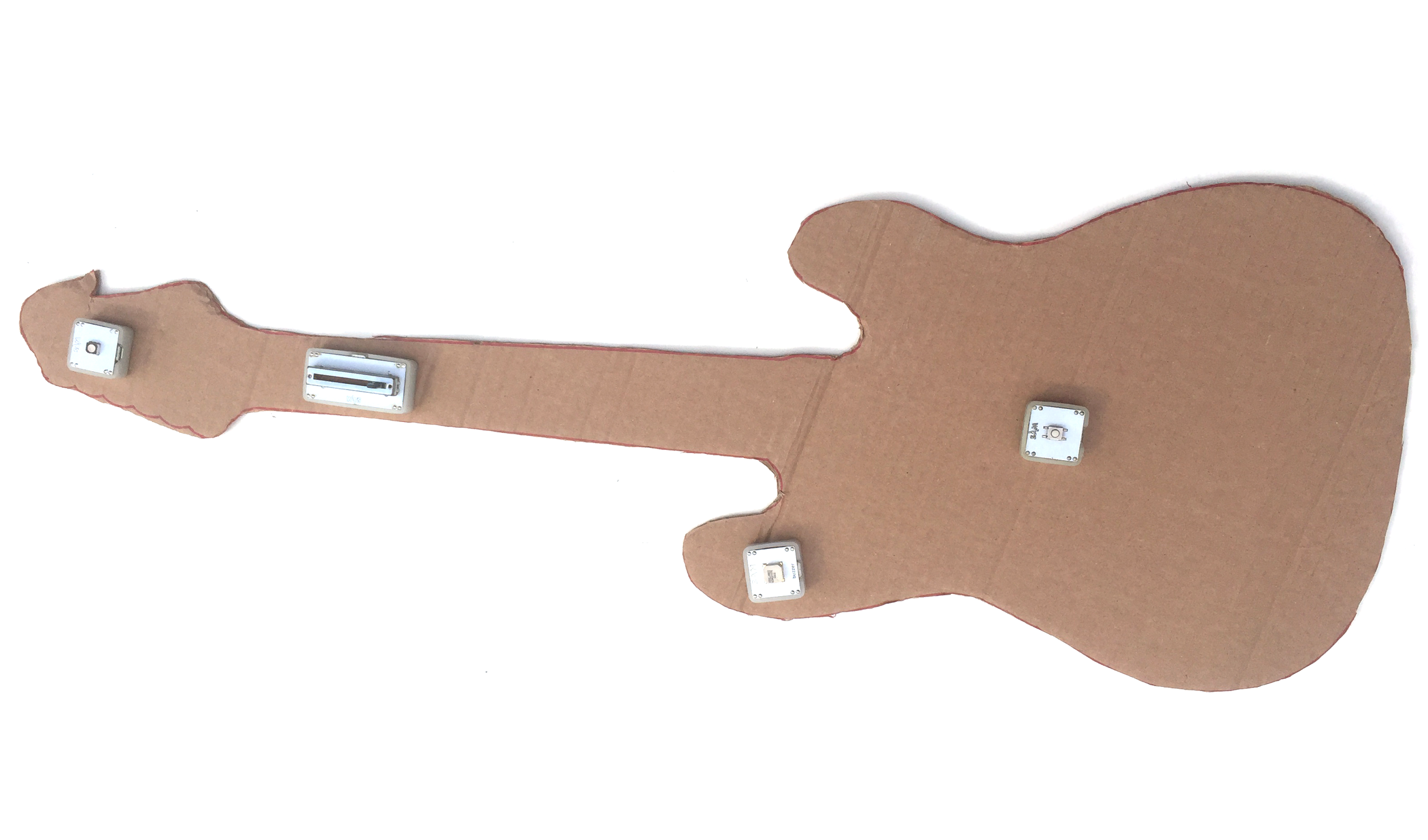 Tato pozice byla zvolena pro viditelnost. Možnost, aby si studenti vybrali svou vlastní pozici. Krok 3Otestujte svůj systém.Kontrola porozumění: "Které bloky chování se v tomto systému používají? Které z následujících částí jsou části kytary?"Rozšiřující aktivity a závěrRozšiřující aktivity a závěrRozšiřující aktivity a závěr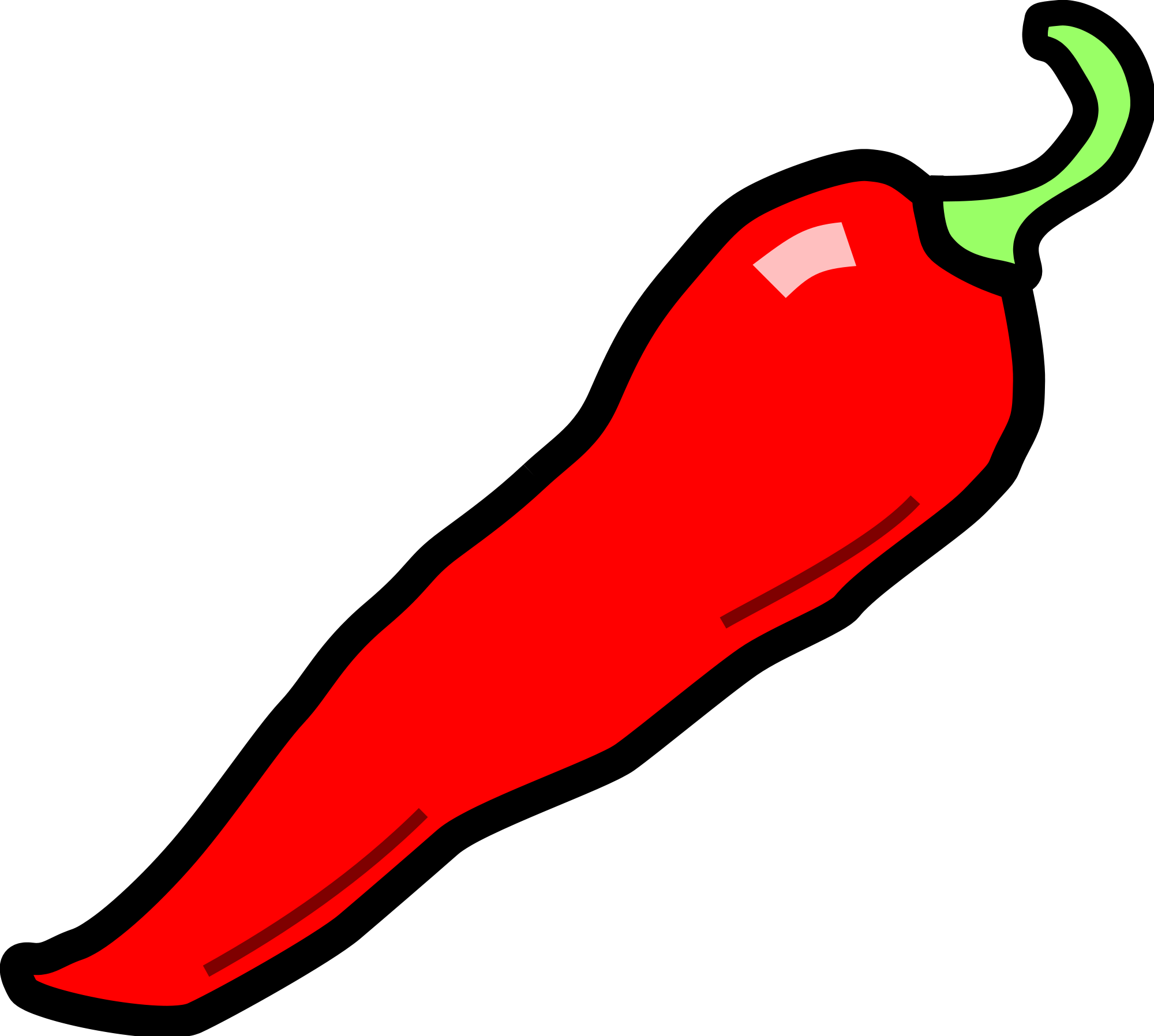 Experimentujte s blokem Cyklus hlasitosti. Můžete přidat tento blok do systému, abyste mohli změnit hlasitost bzučáku? Tip: Použijte další vypínač a interval.Experimentujte s blokem Cyklus frekvence. Můžete přidat tento blok do systému, abyste automatizovali různé výšky tónů přehrávaných Bzučákem? Tip: Použijte další vypínač a interval.Experimentujte s blokem Sekvenceru. Můžete porovnat systém, který používá sekvencer k přehrávání hudby se systémem z výzvy 2?Závěr a reflexe                           V pracovním listě        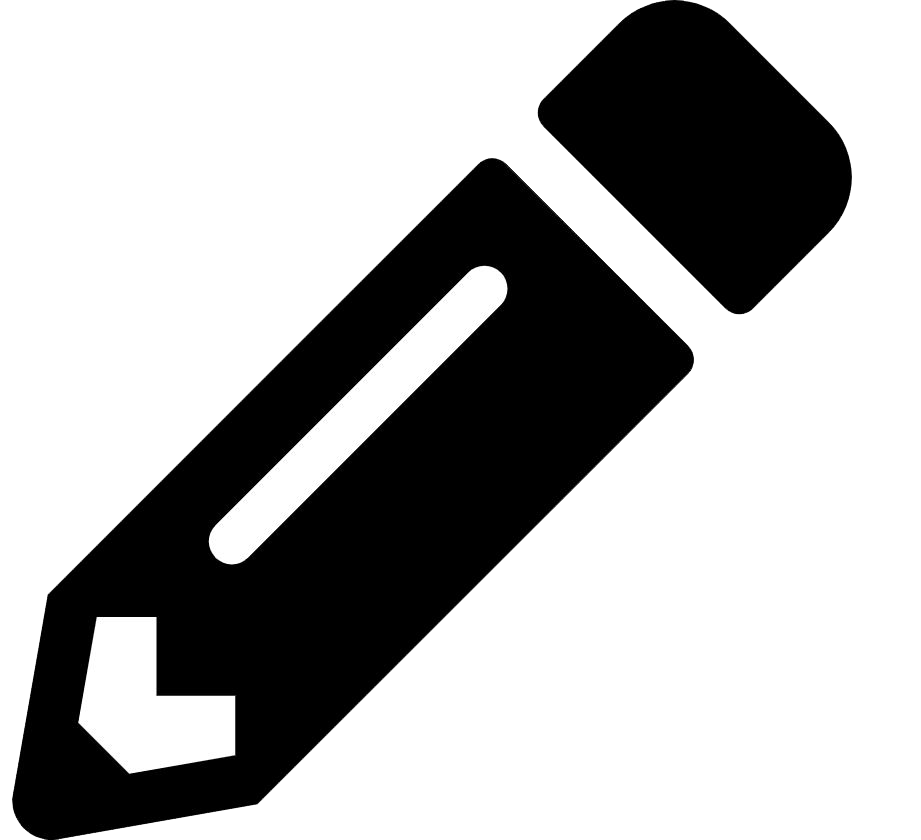 